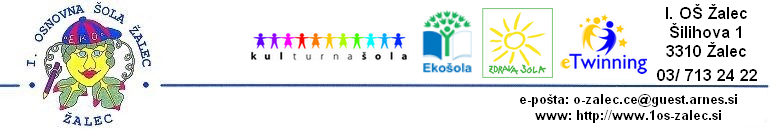 PRIJAVA K NEOBVEZNIM IZBIRNIM PREDMETOM Učenec lahko izbira med predmeti, ki jih ponuja šola za šolsko leto 2022/2023 (drugi tuj jezik- nemščina, računalništvo, šport, tehnika in umetnost).Učenec lahko izbere največ dve uri pouka neobveznih izbirnih predmetov tedensko. Drugi tuj jezik se izvaja dve uri tedensko, vsi ostali predmeti pa eno uro tedensko.Neobvezni izbirni predmeti so pri ocenjevanju izenačeni z obveznimi predmeti osnovne šole, zato se znanje ocenjuje, zaključne ocene pa vpišejo v spričevalo.Ime in priimek učenca/učenke:__________________________________, ki v  šolskem letu 2021/22 obiskuje _______ razred, se prijavlja k naslednjim neobveznim izbirnim predmetom v bodočem ______  razredu:Za dodatne informacije vam je na voljo pedagoginja Maja Potočnik preko komunikacije v easistenu oz. na telefonski številki: 713 24 28.Prosimo, da izpolnjeno prijavnico vrnete razredničarki najkasneje do ponedeljka, 25. 4. 2022.V _____________, dne_______________             Ime in priimek staršev:_______________________	1. IZBIRNI PREDMET2. IZBIRNI PREDMET1.